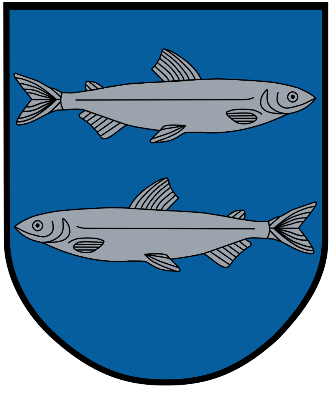 Biudžeto planavimas ir valdymas  Švenčionys2024 m.  TurinysBiudžeto planavimo proceso schemaBiudžeto planavimo proceso aprašymasBiudžeto vykdymo proceso schemaBiudžeto vykdymo proceso aprašymasTikslasPatvirtinti Švenčionių rajono savivaldybės biudžetąAprašymasSavivaldybių biudžeto projektai rengiami savivaldybių administracijos direktoriaus nustatyta tvarka. Savivaldybės administracijos direktoriaus nustatyta tvarka kiekviena savivaldybės biudžeto asignavimų valdytojo vadovaujama įstaiga, kiekviena jam pavaldi biudžetinė įstaiga ir kiti subjektai, vykdantys atitinkamo asignavimų valdytojo programas, sudaro savo programų sąmatų projektus pagal programų finansavimo šaltinius, funkcinės ir ekonominės klasifikacijos kodus. Savivaldybės taryba biudžeto projektą svarsto atsižvelgdama į savivaldybės vykdomosios institucijos pranešimus, savivaldybės tarybos komitetų pasiūlymus ir išvadas. Savivaldybės tarybai patvirtinus savivaldybės biudžetą, savivaldybės biudžeto asignavimų valdytojai arba jų įgalioti asmenys ne vėliau kaip per 5 darbo dienas patvirtina savo ir jiems pavaldžių biudžetinių įstaigų, kitų subjektų programas ir jų (arba vykdomų programos priemonių) sąmatas pagal programų finansavimo šaltinius, funkcinės ir ekonominės klasifikacijos kodus. Savivaldybės administracija, vadovaudamasi patvirtintu savivaldybės biudžetu, pajamų paskirstymu ketvirčiais, programų sąmatomis pagal administracijos direktoriaus nustatytas formas, sudaro metų ketvirčiais paskirstytą savivaldybės biudžeto pajamų ir programų finansavimo planą (išlaidų sąrašą) pagal asignavimų valdytojus, programas ir išlaidų ekonominę klasifikaciją. Jį tvirtina savivaldybės meras. Savivaldybės taryba, tvirtindama savivaldybės biudžeto pajamas, lėšas iš valstybės biudžeto numato pagal Lietuvos Respublikos tam tikrų metų valstybės biudžeto ir savivaldybių biudžetų finansinių rodiklių patvirtinimo įstatymą, o asignavimų paskirstymą programoms vykdyti tvirtina pagal finansavimo šaltinius. Patvirtintus savivaldybių biudžetus savivaldybės per 30 darbo dienų pagal finansų ministro patvirtintas formas pateikia Finansų ministerijai. Savivaldybė einamaisiais biudžetiniais metais iš valstybės biudžeto asignavimų valdytojams patvirtintų asignavimų gautas lėšas, kurios skiriamos teisės aktuose nustatytoms savivaldybių savarankiškosioms ir valstybinėms (valstybės perduotoms savivaldybėms) funkcijoms atlikti, įtraukia į savivaldybės biudžeto pajamas.Procesą reglamentuojantys dokumentaiSavivaldybių biudžetų projektai rengiami vadovaujantis Lietuvos Respublikos biudžeto sandaros įstatymu, Lietuvos Respublikos vietos savivaldos įstatymu, Lietuvos Respublikos savivaldybių biudžetų pajamų nustatymo metodikos įstatymu, Lietuvos Respublikos Seimo patvirtintais savivaldybių biudžetų finansiniais rodikliais, Taisyklėmis, valstybinės statistikos duomenimis, patvirtintais savivaldybių strateginio planavimo dokumentais, taip pat savivaldybių biudžetų asignavimų valdytojų programomis ir jų sąmatų projektais. AtsakomybėFinansų skyriusTikslasUžtikrinti teisingą pajamų ir asignavimų paskirstymą ir panaudojimąAprašymasŠvenčionių savivaldybės finansų skyrius, vadovaudamasis patvirtintu savivaldybės biudžetu, jo pajamų paskirstymu ketvirčiais ir patvirtintomis programų sąmatomis, sudaro biudžeto pajamų ir asignavimų sąrašus pagal asignavimų valdytojus, programas, valstybės funkcijas, kuriuos tvirtina Savivaldybės meras. Patikslinus biudžetą, sudaromas patikslintas pajamų ir išlaidų sąrašas. Savivaldybės biudžeto kasos operacijų vykdymą organizuoja Finansų skyrius per Lietuvos Respublikos kredito įstaigas. Finansavimas iš Savivaldybės biudžeto vykdomas pagal patvirtintą pajamų ir išlaidų sąrašą ir gali būti naudojamas tik toms reikmėms, kurios numatytos Savivaldybės biudžete nurodytose programose pagal patvirtintas sąmatas. Asignavimų valdytojai gali (vieną kartą per ketvirtį) ne vėliau kaip likus 10 dienų iki atitinkamo ketvirčio pabaigos, raštu pateikę Finansų skyriui prašymą,  keisti patvirtintų jiems biudžeto asignavimų pagal ekonominę klasifikaciją paskirtį, neviršydami patvirtintų tam tikrai programai ir funkcijai bendrųjų asignavimų išlaidoms, išskyrus darbo užmokesčiui, sumų, t. p. keisti bendros asignavimų sumos programai vykdyti paskirstymą ketvirčiais. Asignavimus išlaidoms pakeitus pagal ekonominę klasifikaciją arba pakeitus asignavimų paskirstymą ketvirčiais, atitinkamai tikslinamos sąmatos. Asignavimų sumos išlaidoms, iš jų – darbo užmokesčiui, yra maksimalios. Iš sutaupytų asignavimų išlaidoms lėšų pirmiausia turi būti dengiamas kreditorinis įsiskolinimas. Nesant įsiskolinimų, sutaupyti asignavimai išlaidoms gali būti skiriami turtui įsigyti. Finansų skyrius, visais atvejais keičiant Savivaldybės biudžetą, keičiant patvirtintų asignavimų pagal ekonominę klasifikaciją paskirtį, keičiant patvirtintų asignavimų paskirstymą ketvirčiais, išduoda pažymą-pranešimą apie biudžeto pakeitimus. Asignavimų valdytojai, atitinkamai tikslina programų sąmatas ir ne vėliau kaip per 3 darbo dienas jas pateikia Finansų skyriui. Jeigu Savivaldybės biudžetas nevykdomas, t. y. gaunama mažiau pajamų negu buvo numatyta, atsiskaitymai vykdomi pagal eiliškumą: 1) darbo užmokestis ir pajamų mokestis, socialinės paramos išmokos; 2) socialinio draudimo įmokos; 3) elektros energija, šildymas, vandentiekis ir kanalizacija; 4) kitos išlaidos. Švenčionių savivaldybės biudžeto asignavimų valdytojai naudoja skirtus biudžeto asignavimus pagal paskirtį ir teikia Finansų skyriui atskaitomybę pagal Lietuvos Respublikos Finansų ministro įsakymu patvirtintas finansinės atskaitomybės ir planų ir programų sąmatų įvykdymo ataskaitų formas. Už asignavimų apskaitos ir naudojimo teisingumą yra atsakingi asignavimų valdytojai. Tvarkydami jiems skirtų asignavimų buhalterinę apskaitą. Metams pasibaigus, asignavimų valdytojų ir jiems pavaldžių įstaigų disponuojamose sąskaitose esančios biudžeto lėšos grąžinamos į Savivaldybės biudžetą ne vėliau kaip iki sausio 5 dienos. Metų pabaigoje likusios nepanaudotos tikslinės paskirties lėšos, nustatytos Savivaldybės biudžetui Lietuvos Respublikos Seimo priimtame atitinkamų metų Valstybės biudžeto ir savivaldybių biudžetų finansinių rodiklių patvirtinimo įstatyme, ir lėšos, kurios per metus buvo paskirtos Savivaldybės biudžetui pagal tam tikrus įstatymus arba Vyriausybės nutarimus, grąžinamos į Valstybės biudžetą – pervedamos į Valstybės, biudžeto sąskaitą ne vėliau kaip iki sausio 10 dienos, jeigu įstatymai nenumato kitaip. Biudžeto plano įvykdymas be deficito užtikrina teisingą pajamų ir išlaidų paskirstymą.Procesą reglamentuojantys dokumentaiBiudžeto sudarymo ir vykdymo teisinis pagrindas yra Lietuvos Respublikos Konstitucija, Biudžeto sandaros įstatymas, Fiskalinės drausmės įstatymas, Savivaldybių biudžetų pajamų nustatymo metodikos įstatymas, atitinkamų metų valstybės biudžeto ir savivaldybių biudžetų finansinių rodiklių patvirtinimo įstatymas, LR viešojo sektoriaus atskaitomybės įstatymas. Savivaldybių biudžetų teisinis pagrindas yra atitinkamų savivaldybių tarybų priimti sprendimai dėl atitinkamų biudžetinių metų savivaldybių biudžetų patvirtinimo. Biudžeto asignavimų valdytojams pavaldžių biudžetinių įstaigų ir kitų subjektų asignavimų panaudojimo teisinis pagrindas yra asignavimų valdytojų patvirtintos šių įstaigų programų sąmatos.AtsakomybėFinansų skyrius